Houston Texas A&M University Mothers’ Club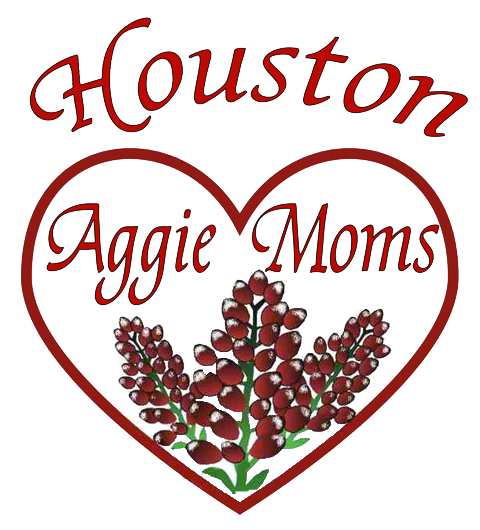 Finals Care Package Order Form2022-2023Care Packages may only be purchased by current members of the Houston Aggie Moms ClubsOrder Deadline for Fall 2022 – Monday, October 24, 2022Care packages will include various Aggie-themed items and snacksFood items are purchased in bulk & may contain allergens.Requests for non-standard packages will not be accommodatedStudents must carefully review food content labels before consumptionAvailable Pick-up – TAMU Hotel & Conference Center (177 Joe Routt Blvd) December 2nd 10:00 am – 3:00 pm Galveston orders will need to be picked up from the Care Package Coordinators in Houston**Students should mark their calendars & watch for email changes and reminders**Any package not picked up will be donated!!$35 per semester or $60 for both semestersPlease Check:          ______Fall package    _______Spring Package       Total Due: $_________Make check payable to: Houston A&M University Mother’s Club:Additional information and online orders are available at www.houston.aggiemoms.org/finals-care-packages Questions: carepackages@houstonaggiemoms.org  Student Name: _________________________________ 	Cell: _____________________ 	   Email: _________________________________Parent Name:  __________________________________ 	Cell: ______________________   Email: _________________________________Write a personal message to your student.  It will be attached to the care packageFall 2022To:								From:Spring 2023To:								From: